SAN JUAN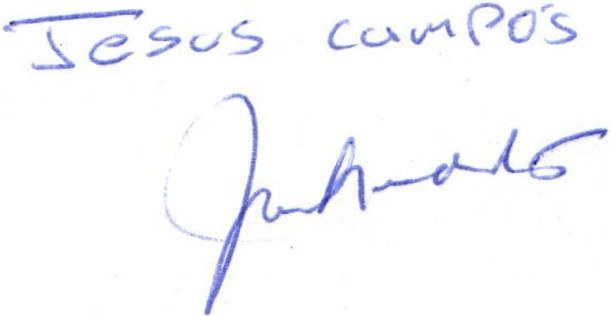 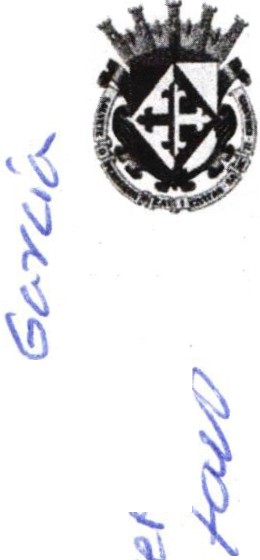 de/os  LAGOSAlcaldía 2018 - 1011'(A{;k;/'1.&-o-{)zcJ;e( {iJJJctDESARROLL RURAL1\)j"6"::::t.	JIo aJReunión de Consejo de Desarrollo Rural18 de Agosto del 2020El día 18 de Agosto  a las 12:00 p.m. tuvo verificativo la reunión de la  Asamblea del consej o de desarrollo  rural contando   con la asistencia   del Presidente  Lic. Jesús UbaldoMedina Briseño el regidor C. Isidro Padilla, C. José Luis de la Torre Director de Desarrollo\.i:, f-,3. ...	Rural   en el municipio, C. José  de Jesús  Campos  García jefe  de caminos  rurales, Mvz.Guillermo Camarena coordinador del distrito altos norte, Mvz. Miguel Enriguez coordinador":)	"':1"'	del  módulo  de  maquinaria,   Lic.  Patricia  Márquez  Gutiérrez,  Lic.  Mónica  Márquez  Jefe  deJ  Cader, el Contralor Municipal Lic. Federico López Padilla, El Regidor de obras públicas Jorge\f\·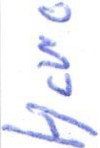 Liborio Marín,   y los comisarios de las diferentes comunidades.Orden del día :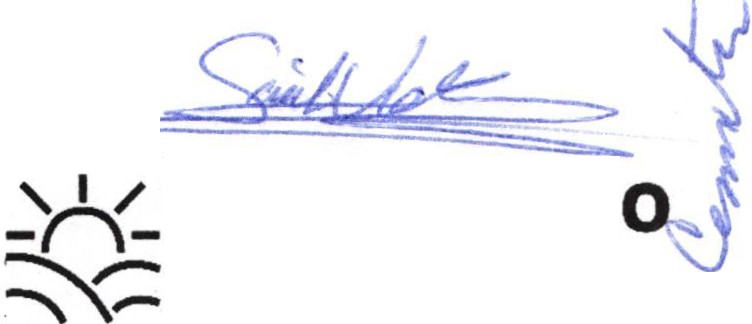 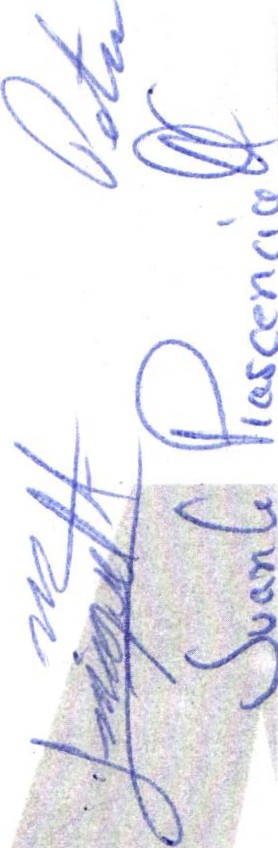 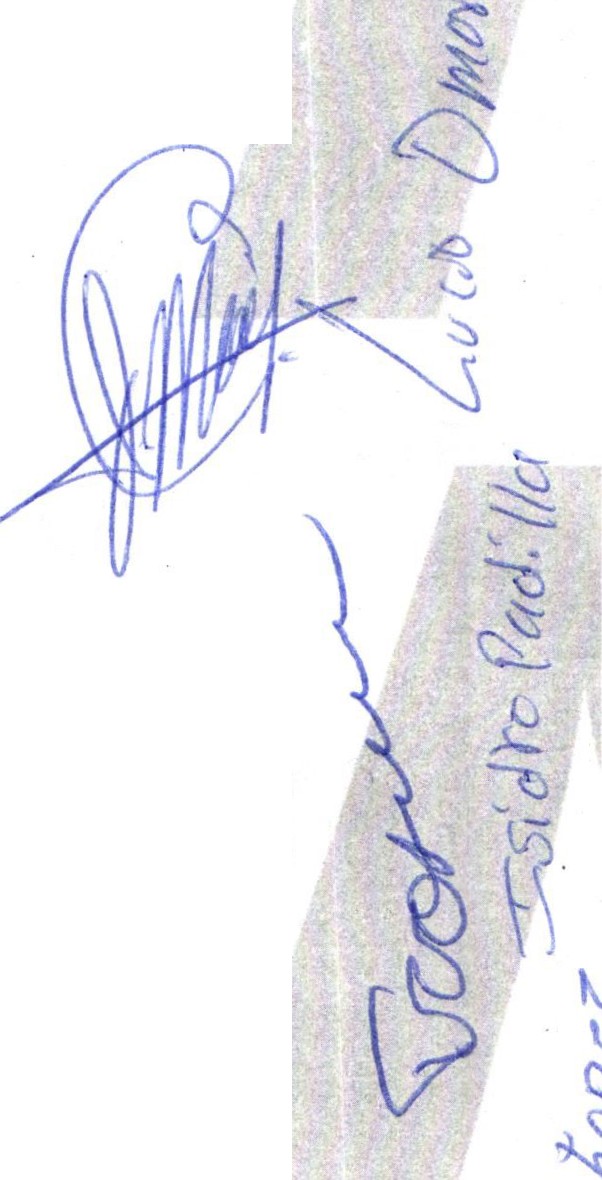 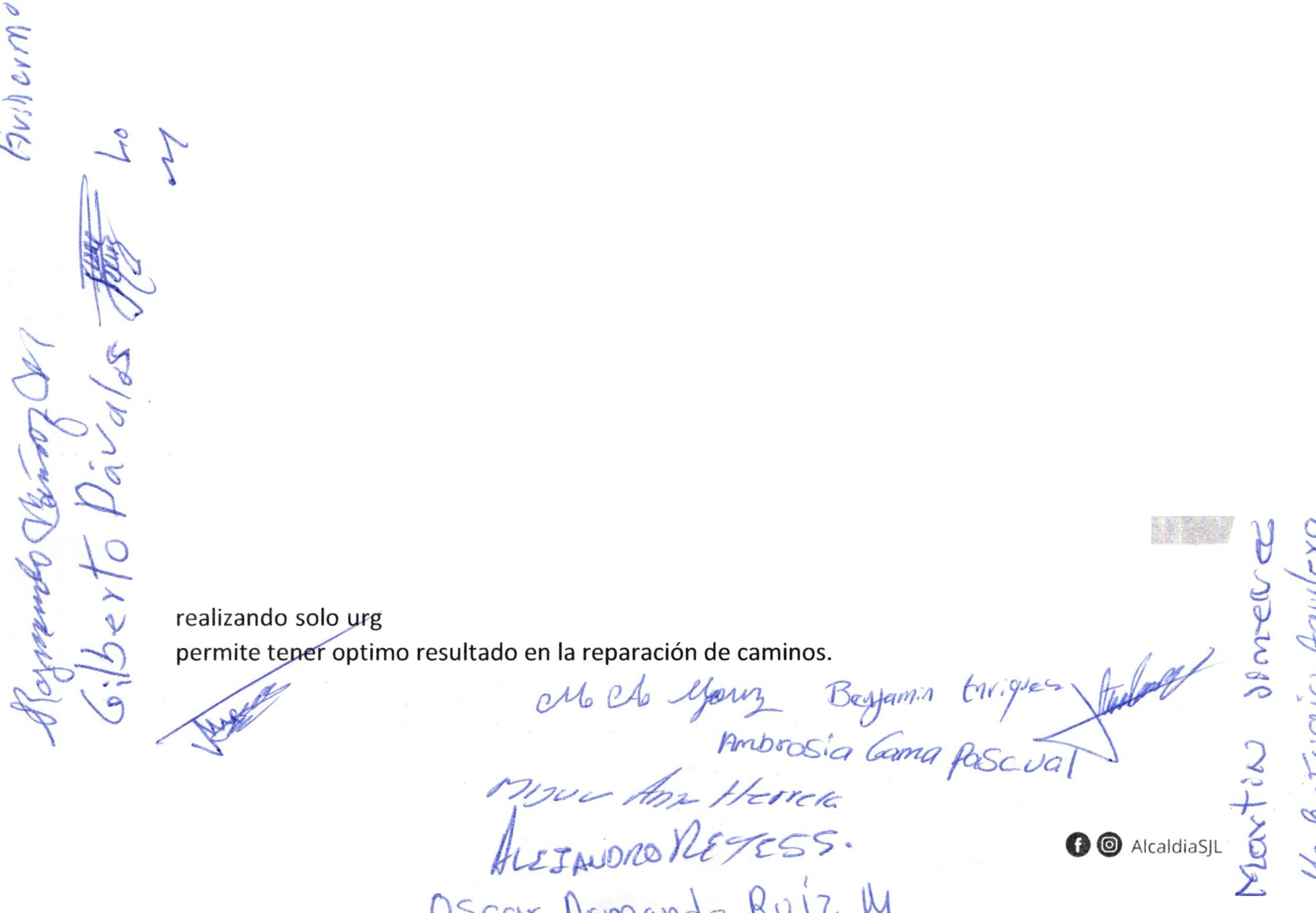 1.- Lista de AsistenciaJ	2.-Presentación§	§	3.-Auto Presentación de los asistentes4.-Lectura del acta anterior para su aprobaciónS.-Temas a tratar :El presidente Jesús Ubaldo Medina dirigió unas palabras en agradeciendo a los comisarios por ayudar a la difusión y entregas de los programas de desarrollo rural y a los apoyos realizados a las personas que se vieron afectadas por motivo de la contingencia covid+19 (programas municipales, apoyo para semillas despensas y vales para gas)La Lic. Mónica Márquez Jefe de Cader dio lectura al acta anterior siendo aprobada por la mayoríae) Modulo de la maquinariaC. José de Jesús Campos Jefe de Caminos informa los avances y la programación del arreglo de los caminos y se toma el acuerdo aprobado por mayoría que se van a estar encia en reparación de caminos debido a que el temporal de lluvia no• 01 (395) 785 00 01Simón Hernández 1, Centro, 47000San Juan de los Lagos, jal.  .www .sanjuandeloslagos .gob.mx ·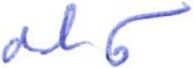 51\NjUAN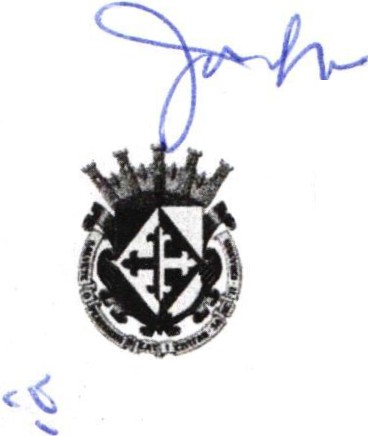 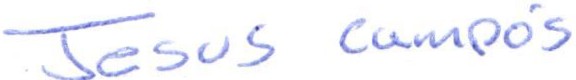 de1os LAGOSC,;  J Alc ld ia 2018 - 2021¿:;,.VtJffACio/'1.-- ttaFoo).....DESARROLLO RURAL-u2J\d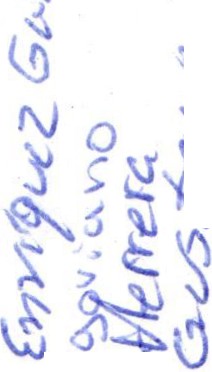 -e{},\,.,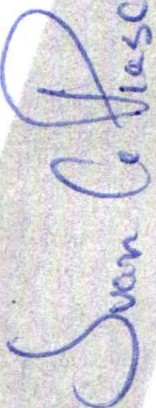 ':J-{	J0......	........_tqf:Se) Asuntos Varios*La Lic. Patricia Márquez da a conocer el programa de Orilla a Orilla en el cual se da a conocer la historia de la comunidad, su cultura, su economía y las artesanías que realizan las personas de la comunidad y su ubicación geográfica, cabe destacar que e programa tiene alcance Local, Nacional e Internacional.\U -'-""-"ff.!'J\.*Se da a conocer el reglamento de caminos rurales, donde uno de los puntos consta de 6 metros por colindante resultando 12 metros de ancho para los caminos, eventualmente se estará entregando la información completa del reglamento a los,...................  comisarios una vez que esté en la gaceta municipal.......	*El Contralor Lic. Federico López exhorta a los comisarios a hacer sus propuestas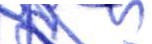 nte la dirección de desarrollo rural.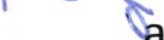 *El presidente informa sobre la junta intermunicipal Altos norte referente a la SEMADET donde queda como presidente de la comisiónW::	*Miguel Ángel  Herrera Comisario de Agostadero   informa que el sr.  Álvaro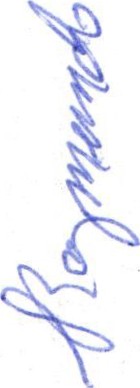 Campos al estar trabajando en su predio está destruyendo el empedrado ahogado enV cemento del camino. Así mismo el sr. Refugio Segoviano reporta que un vecino mete sus animales a la canc a de básquet boll de la comunidad destruyéndola ...... Mvz Guillermo\ '::- Camarena determma  .ue se le pase el reporte al inspector de ganadería Mvz. Miguel Ángel Valdivia ya	e él tiene la facultad de convocar a las personas a arreglar los lienzos.m¡'1• 01 (395) 785 00 01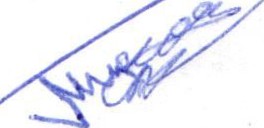 Simón Hernández  1, Centro, 47000San Juan de los Lagos, jal.  .www .sanjuandeloslagos.gob.mx       ·h---.	/	Ar'l- OS;Ct	q/-::.../..¿?	Á- /74u:t l)OilJlJ	c5c;; ·ÜS.cnv-	fV'l'\o_V\Oo	Ru 1..- \J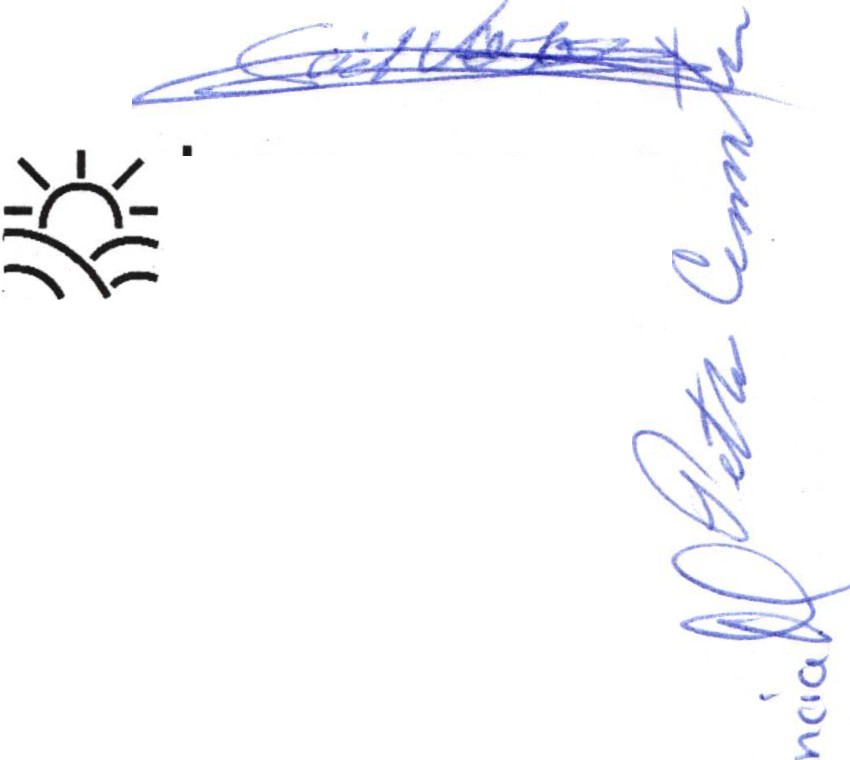 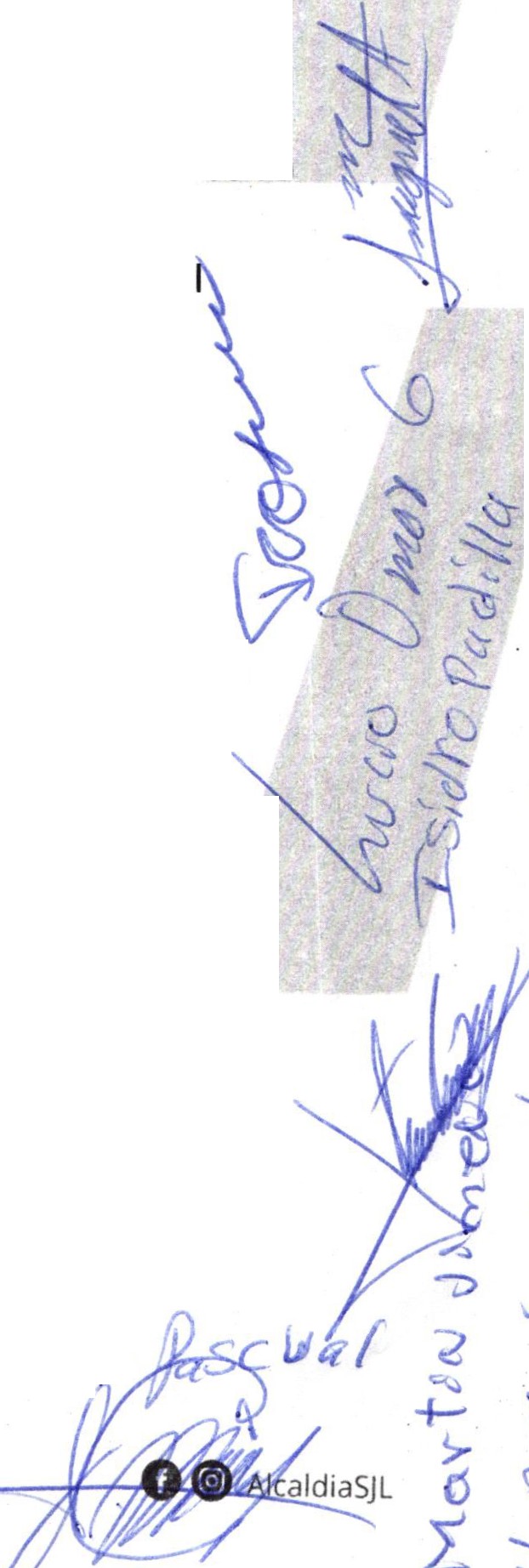 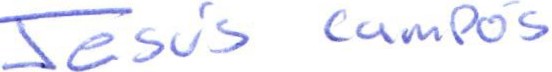 SAN JUAN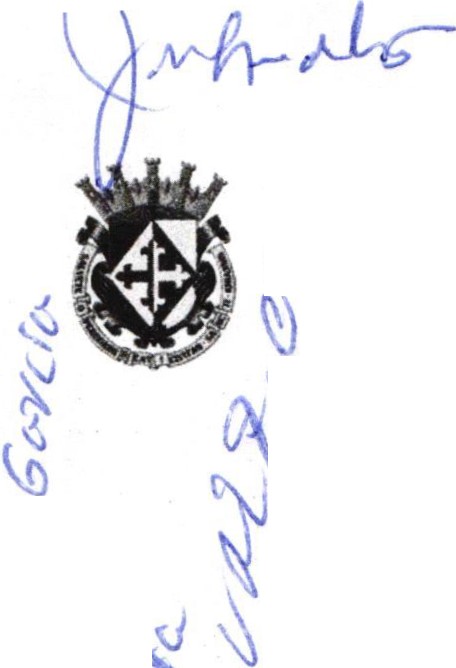 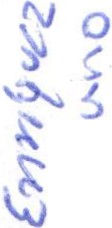 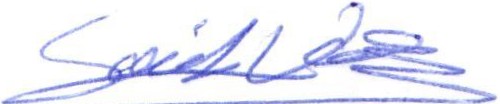 (\)ade kJs !l 9o'(A{;Ío/'1.¡;..DESARROLLO RURAL(/\\)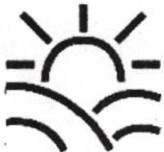 d) Se aprueba el uso de la maquinaria del programa a toda máquina para el	Jprograma de empedrados para la reactivación económica en el municipio ejercicio 2020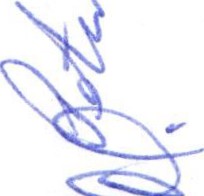 *La Junta acordó las siguientes Bitácoras>o	.::1,	. .-B-1-TA_C_O_R_A_--,-_N_O_M_B_R_E_D_E_L_A_O_B_R_A	-,--U_B_IC_A_C_IO-:-, N_D_E_LA O_B_R_A	----.--A-CT_A_N_o_.--,	:. ! 'r 033	Rehabilitación de Camino	Rancho los Cuartos	A-033	í\J.9r..d '\. 034	Rehabilitación   de   Camino		Rancho Tecolote	A-034	( c:...J.0-3S--------+-A-bast_e_ci_m_ien_t_o_d_e_A_g_u_a---------------------- A--0-3-S--\j 036	Abastecimiento de Agua	A-036J \..fV	1	037	Abastecimiento de agua	A-037	, A..,..	038	Rehabilitación de Camino	Rancho San José de Olivares	A-038	J¡ . '(¡039	Abastecimiento de Agua	A-039J1.	040	Abastecimiento de Agua	A-040.0_4_1	A-ba_s_t-ec_i_m-ie_n_t_o_d_e_A   g   u-a----   --------------------      A---0-4_1_   . --r0_4_2	+-A-b-as_t_e-ci-m-ie_n_t_o_d_e_A g u-a	,_	A---0-4_2	i "ll_1' '043	Abastecimiento de Agua	A-043	f{''	( -lAv044	Abastecimiento de AguaC-a_m_i_n_o_S-an--P-ed_r_o_d_e_l_a_s    	    	:	\0_4_SRe_h_a_b-il-it_a_ci_ó_n_d_e_C_ami-no----A--0_4_S---.l     ........._	flores, Agostadero y	-Asoleadero	."'\}	046	Abastecimiento de Agua	A-046Rehabilitación de Camino	Rancho el Tepozán	A-047---------+--------------------Abastecimiento de AguaAbastecimiento de Agua'"'oso	Rehabilitación  de  Camino""'	OS1	Abastecimiento de Agua\	(JJ OS2		Rehabilitación de Camino OS3	Abastecimiento de Agua. OS4	Abastecimiento de Agua,	OSS	Abastecimiento de Agua---------2------------ ------A-048A-049Rancho 4 esquinas y Jacales	A-OSOA-OS1RancholaJoya		A-OS2 A-OS3A-OS4tJA-OSS\	-Q OS6	Rehabilitación de Camino.l	OS7	Abastecimiento de Agua\""-..  OS8	Rehabilitación  de  CaminoRancho Chamacuero	A-OS6	()A-OS7Rancho Trujillos	A-OS8OS9	Abastecimiento de Agua	A-OS9'.!	"0 6 0------	--	---- --	--'\J	Rehabilitación de Camino	Rancho El Tepozán	A-060061	Abastecimiento de Agua	A-061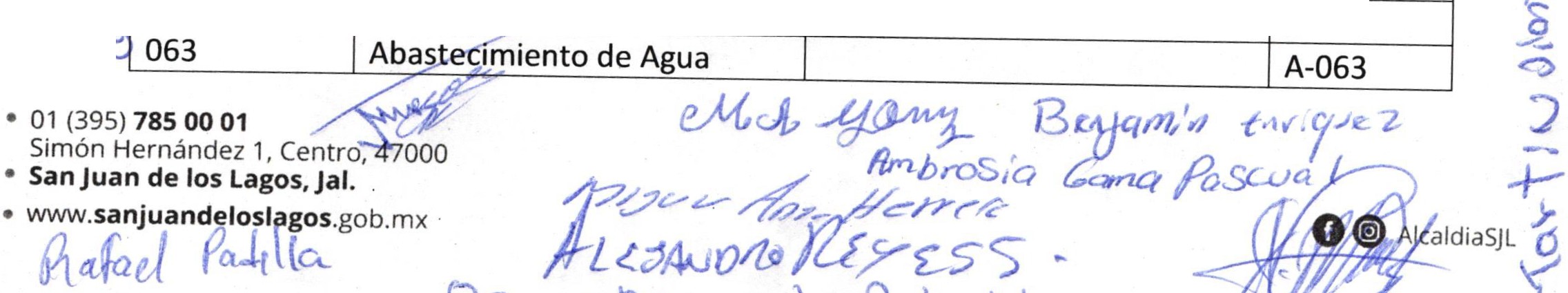 • ---- '- 062Rehabi1itacjPR-tle Camino	Rancho Halconero	A-062.. o"tr"tse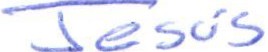 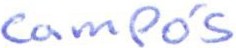 SAN JUAN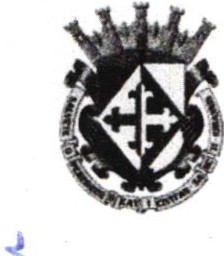 de/os LAGOSg;J	Oll f \bDESARROLLO RURAL* Mvz Guillermo Camarena coordinador de ganadería Altos Norte comenta que muy pronto se va a dar a conocer los beneficiados del programa de Sader 2020.*Sanidad e Inocuidad Sanitaria (SENACICA) realizo un programa para el equipamiento  e infraestructura para rastros  municipales con el director Mvz Eduardo Pulido Chávez .*EIINEGI pide apoyo para realizar el programa de estadísticas.-Se anexa lista de asistencia...L-.._if\"'\..t'!"("2020, Año de Leona Vicario Benemérita Madre de la Patria"ATENTAMENTE::'::>	\.ll\irector de Desarrollo Rural'5_...,'\......• 01 (395) 785 00 01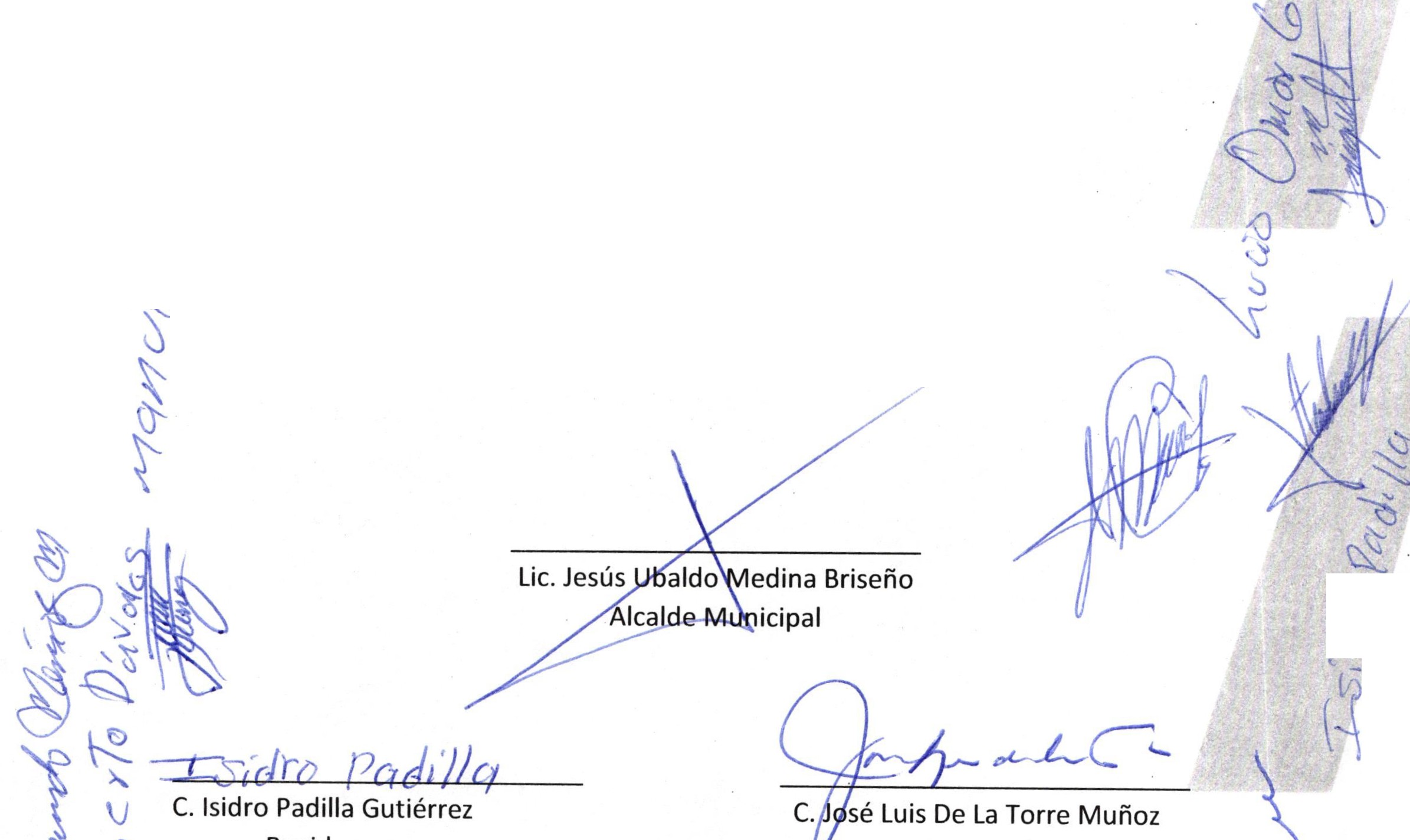 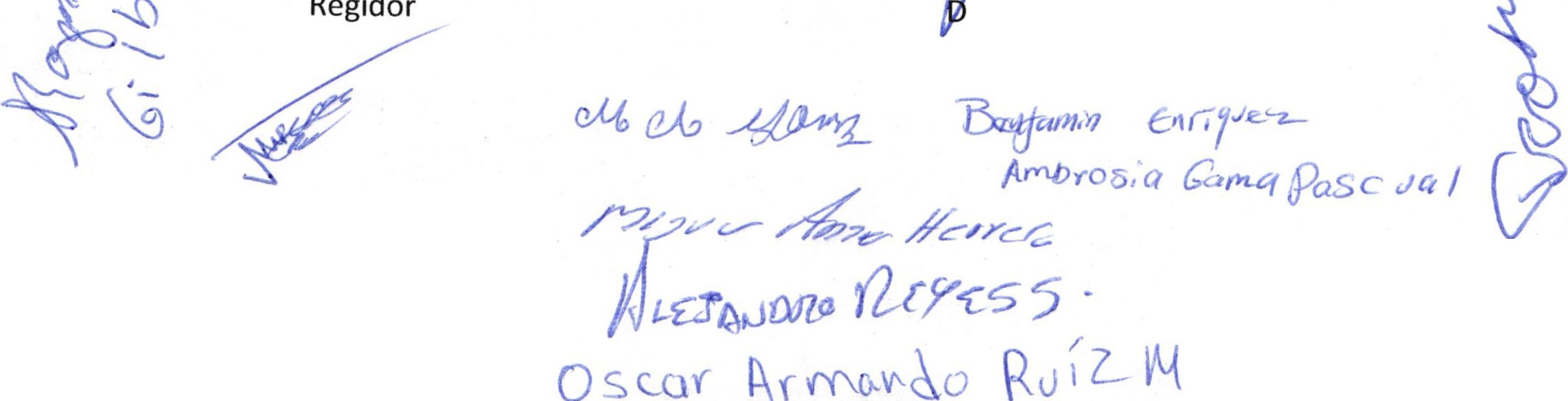 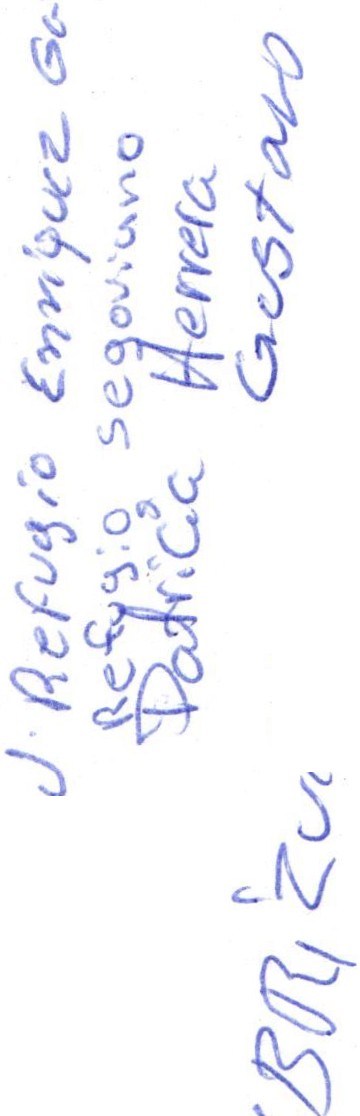 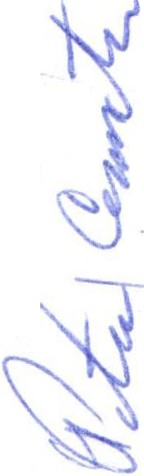 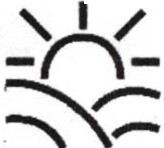 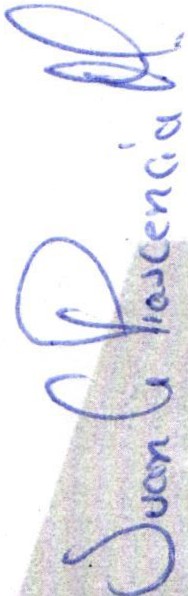 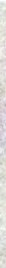 Simón Hernández 1, Centro, 47000San Juan de los Lagos,ja l.  .www .sanjuandeloslagos .gob.mx ·	O ® A lcaldiaSJL:2	\(.    ...	\j<:e$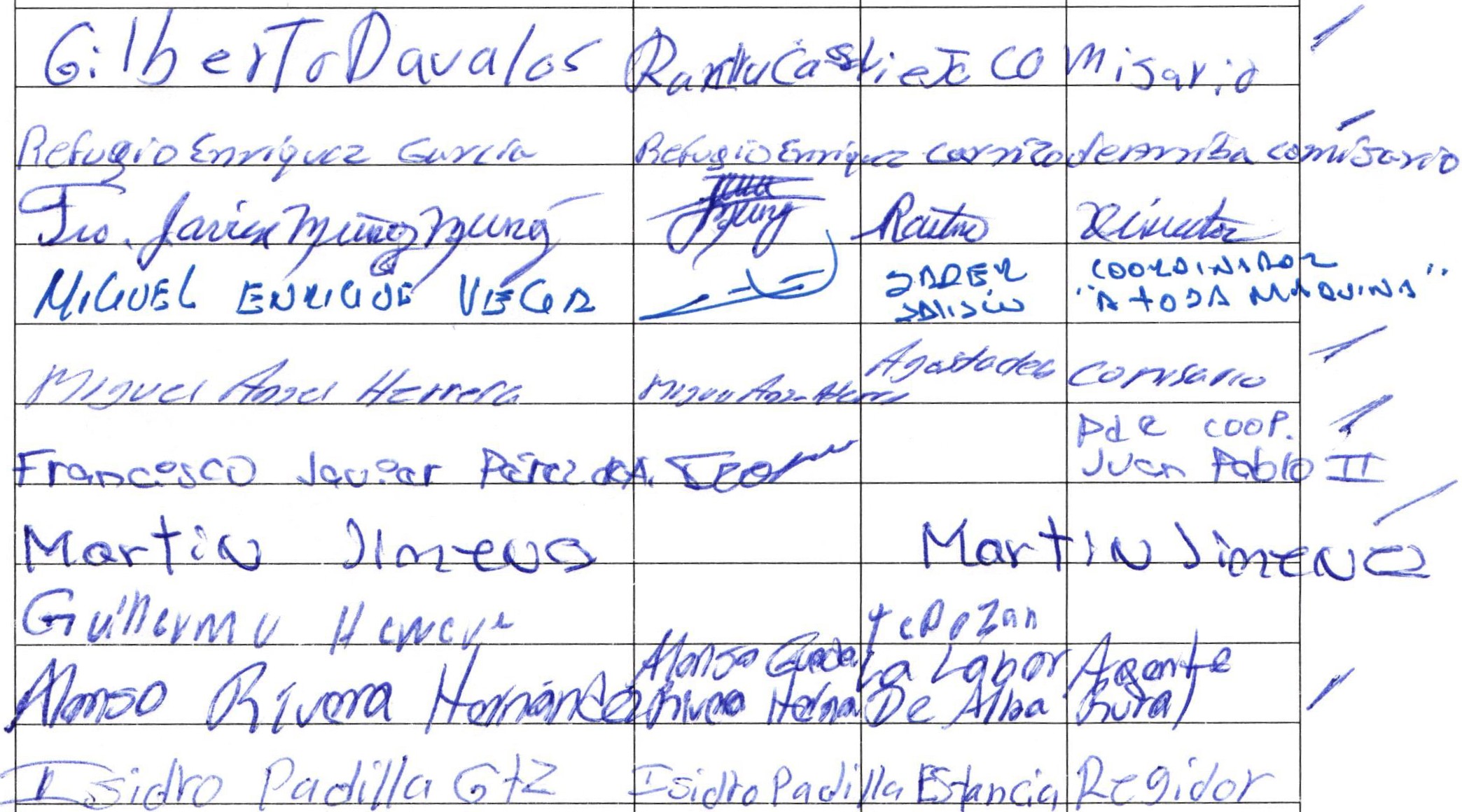 r-----------------------r--------+------r-------------- ---------11--------  -------+---------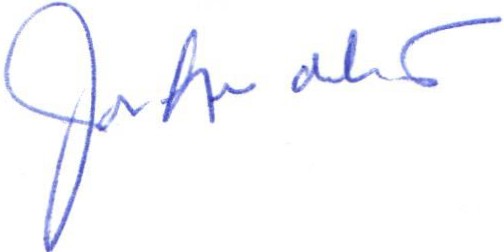 LISTA DE ASISTENCIA REUNION DEL CONSEJO DE DESARROLLO RURAL 18 DE AGOSTO 2020NOMBRE	FIRMA	COMUNIDAD	CARGO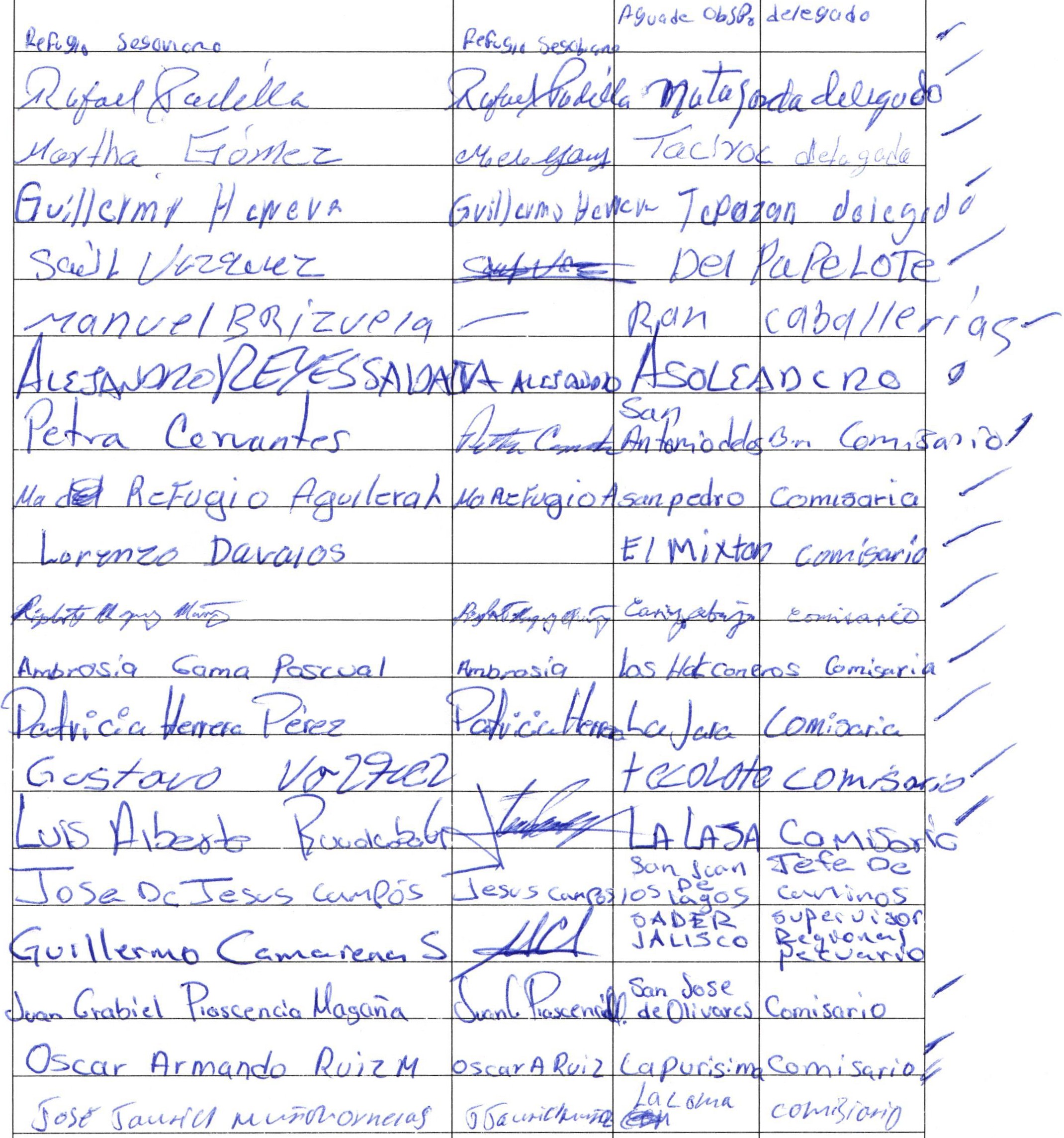 